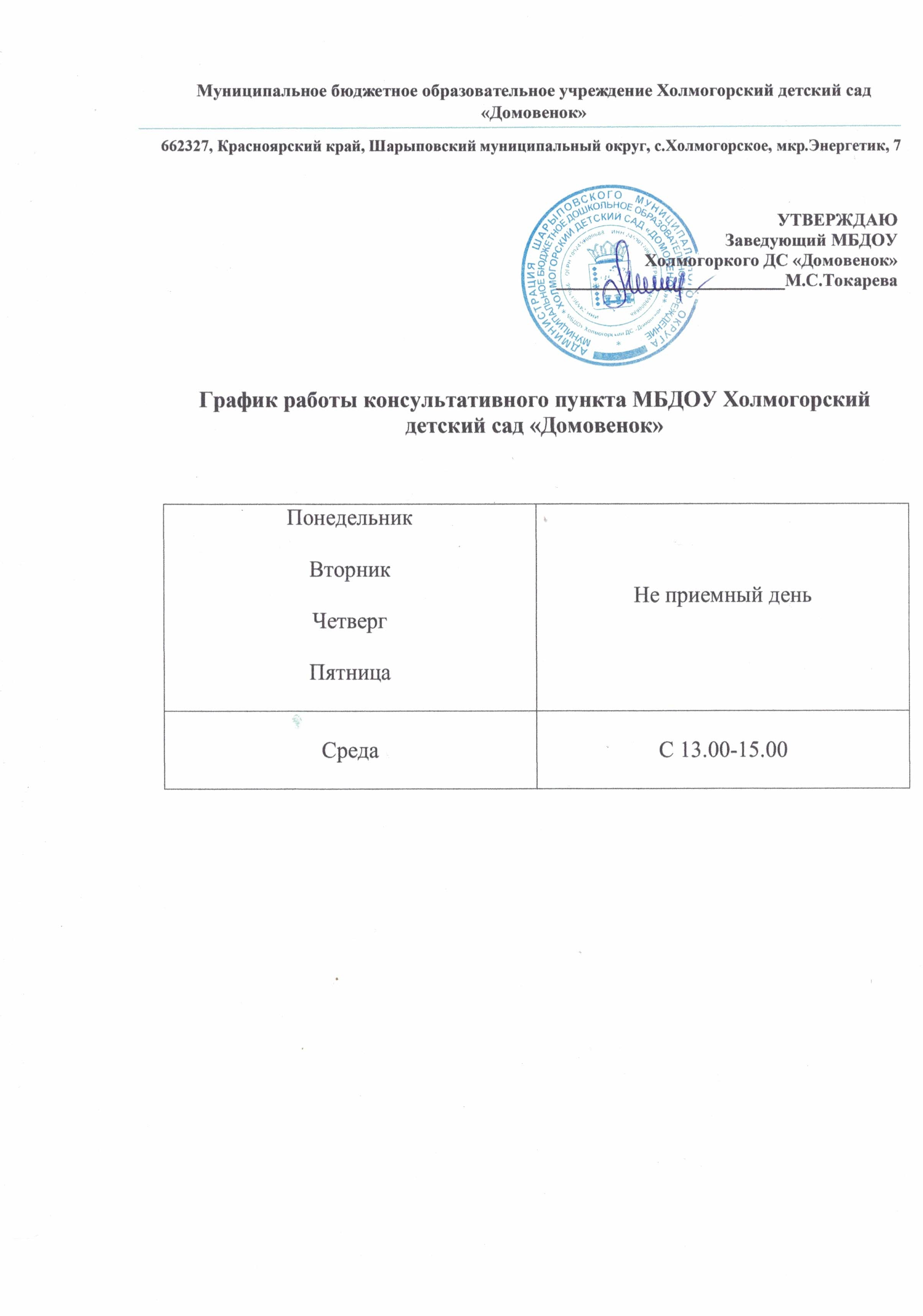 \Муниципальное бюджетное образовательное учреждение Холмогорский детский сад «Домовенок»662327, Красноярский край, Шарыповский муниципальный округ, с.Холмогорское, мкр.Энергетик, 7График работы консультативного пункта МБДОУ Холмогорский детский сад «Домовенок»УТВЕРЖДАЮЗаведующий МБДОУ Холмогоркого ДС «Домовенок»__________________________М.С.ТокареваПонедельник ВторникЧетвергПятницаНе приемный деньСредаС 13.00-15.00